	鉴于多位气象局领导和同事反映气象新网站手机版不好用，没有旧版PDA网站方便，特设计一些问题，还请气象局同事，特别是经常需要用到新网站手机版的同事，帮忙配合做这个问卷调查。我们将整合绝大多数意见，进行手机版的改进。调查问题：目前是有主页、导航、天气互动、天气预报四个栏目。其中主页设置成类似天气APP形式，第一屏显示当前天气情况及预报信息。导航栏目设置成类似旧PDA版，将桌面版网站各栏目罗列出来。天气互动栏目和天气预报栏目分别设置了相关信息。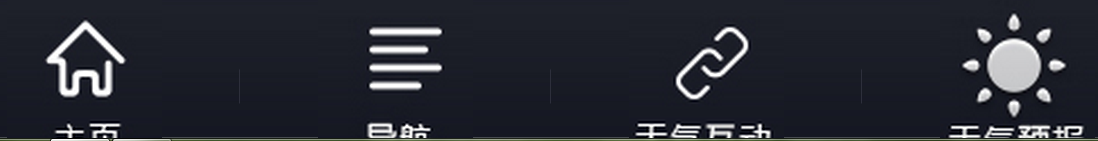 手机版底部是放四个还是五个栏目？具体放那些栏目？大家关注的栏目内容具体有那些？如：目前主页栏目设置成了类似APP，基本从广大市民角度出发，满足他们对天气网站的大部分需要。那么，我们是否将其他栏目，比如现在导航栏目的名字改成专业服务等，从气象从业人士的角度出发，设置一些他们对天气网站的信息需求呢？其他的栏目是否也针对某特定人群设置?或者将我们气象网的特色模块单独设置成手机版的栏目呢？大家对具体栏目的设置内容有哪些具体要求呢？希望通过手机版突出的是那些版块内容（如：天气互动、气象科普、天气超市）？或者哪部分的内容不够直观？手机版还有增加哪些内容？比如目前桌面版有的栏目或者版块需要增加到手机版？手机版使用过程中有那些地方在使用过程中不够方便？或者怎样显示更加清晰？对手机版改进的其他建议
